РЕСПУБЛИКА ДАГЕСТАНАДМИНИСТРАЦИЯ  МУНИЦИПАЛЬНОГО РАЙОНА«ДЕРБЕНТСКИЙ   РАЙОН» .Дербент, ул.Гагарина 23                                                                                   тел.4-31-75                                                                "_____"______________2018г.                                                                     № ____ПОСТАНОВЛЕНИЕ

Об утверждении Перечня видов муниципального контроля и органов местного самоуправления, уполномоченных на их осуществление, на территории муниципального района «Дербентский район»В соответствии со ст. 6 Федерального закона от 26.12.2008 N 294-ФЗ "О защите прав юридических лиц и индивидуальных предпринимателей при осуществлении государственного контроля (надзора) и муниципального контроля", ст. 14 Федерального закона от 06.10.2003 N 131-ФЗ "Об общих принципах организации местного самоуправления в Российской Федерации", решением Собрания депутатов муниципального района «Дербентский район» от 31.10.2018 г. № 18/4  «Об утверждении Положения о порядке ведения перечня видов муниципального контроля и органов местного самоуправления, уполномоченных на их осуществление, на территории муниципального района «Дербентский район» и руководствуясь Уставом муниципального района «Дербентский район»:Утвердить прилагаемый Перечень видов муниципального контроля и органов местного самоуправления, уполномоченных на их осуществление, на территории муниципального района «Дербентский район» (далее - Перечень).Органам, уполномоченным на осуществление муниципального контроля, указанным в Перечне (далее – уполномоченные органы) разработать административные регламенты осуществления муниципального контроля и обеспечить актуализацию муниципальных правовых актов в сфере осуществления муниципального контроля.Главному редактору муниципального бюджетного учреждения «Редакция районной общественно-политической газеты «Дербентские известия» Т. Г. Мусаидовой обеспечить опубликование настоящего постановления в газете «Дербентские известия».Начальнику отдела информационного обеспечения администрации муниципального района «Дербентский район» Т. К. Алекперову обеспечить размещение настоящего постановления на официальном сайте администрации муниципального района «Дербентский район» в информационно-телекоммуникационной сети «Интернет» (www.derbrayon.ru)Контроль за исполнением настоящего постановления возложить на заместителей главы администрации муниципального района «Дербентский район», курирующих деятельность уполномоченных органов по осуществлению муниципального контроля.Настоящее постановление вступает в силу со дня его официального опубликования.И. о. главы муниципального района                                            Ф. Ш. Шихиев

Приложение к Постановлению главы муниципального района «Дербентский район» от «___» ___________ 2018 г. № ___Перечень видов муниципального контроля и органов местного самоуправления, уполномоченных на их осуществление, на территории муниципального района «Дербентский район»N п/пНаименование вида муниципального контроля, осуществляемого на территории муниципального района «Дербентский район»Наименование органа местного самоуправления, уполномоченного на осуществление вида муниципального контроля (с указанием наименования структурного подразделения)1Муниципальный земельный контрольОтдел земельных и имущественных отношений администрации муниципального района «Дербентский район»2Муниципальный жилищный контрольМБУ «Управление жилищно-коммунального хозяйства» администрации муниципального района «Дербентский район»3Муниципальный лесной контрольОтдел земельных и имущественных отношений администрации муниципального района «Дербентский район»4Муниципальный контроль за сохранностью автомобильных дорог местного значенияМБУ «Управление жилищно-коммунального хозяйства» администрации муниципального района «Дербентский район»5Муниципальный контроль в области торговой деятельностиУправление по организационно-проектному развитию, экономике, развитию малого предпринимательства и инвестициям администрации муниципального района «Дербентский район»6Муниципальный контроль в области использования и охраны особо охраняемых природных территорий местного значенияОтдел строительства и архитектуры администрации муниципального района «Дербентский район»7Муниципальный контроль за использованием и охраной недр при добыче общераспространенных полезных ископаемых, а также при строительстве подземных сооружений, не связанных с добычей полезных ископаемыхОтдел строительства и архитектуры администрации муниципального района «Дербентский район»8Муниципальный контроль за выполнением иных не указанных в части 1 Федерального закона от 13.07.2015 N 220-ФЗ условий муниципального контракта или свидетельства об осуществлении перевозок по маршруту регулярных перевозокУправление по организационно-проектному развитию, экономике, развитию малого предпринимательства и инвестициям администрации муниципального района «Дербентский район»9Муниципальный контроль за предоставлением обязательного экземпляраУправление делами администрации муниципального района «Дербентский район»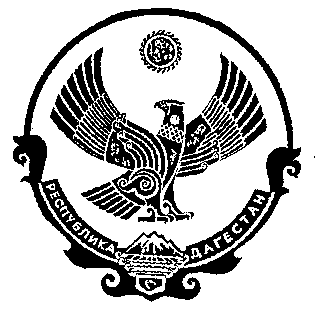 